Новости школьного сайта 2018-2019Знать, чтобы гордиться!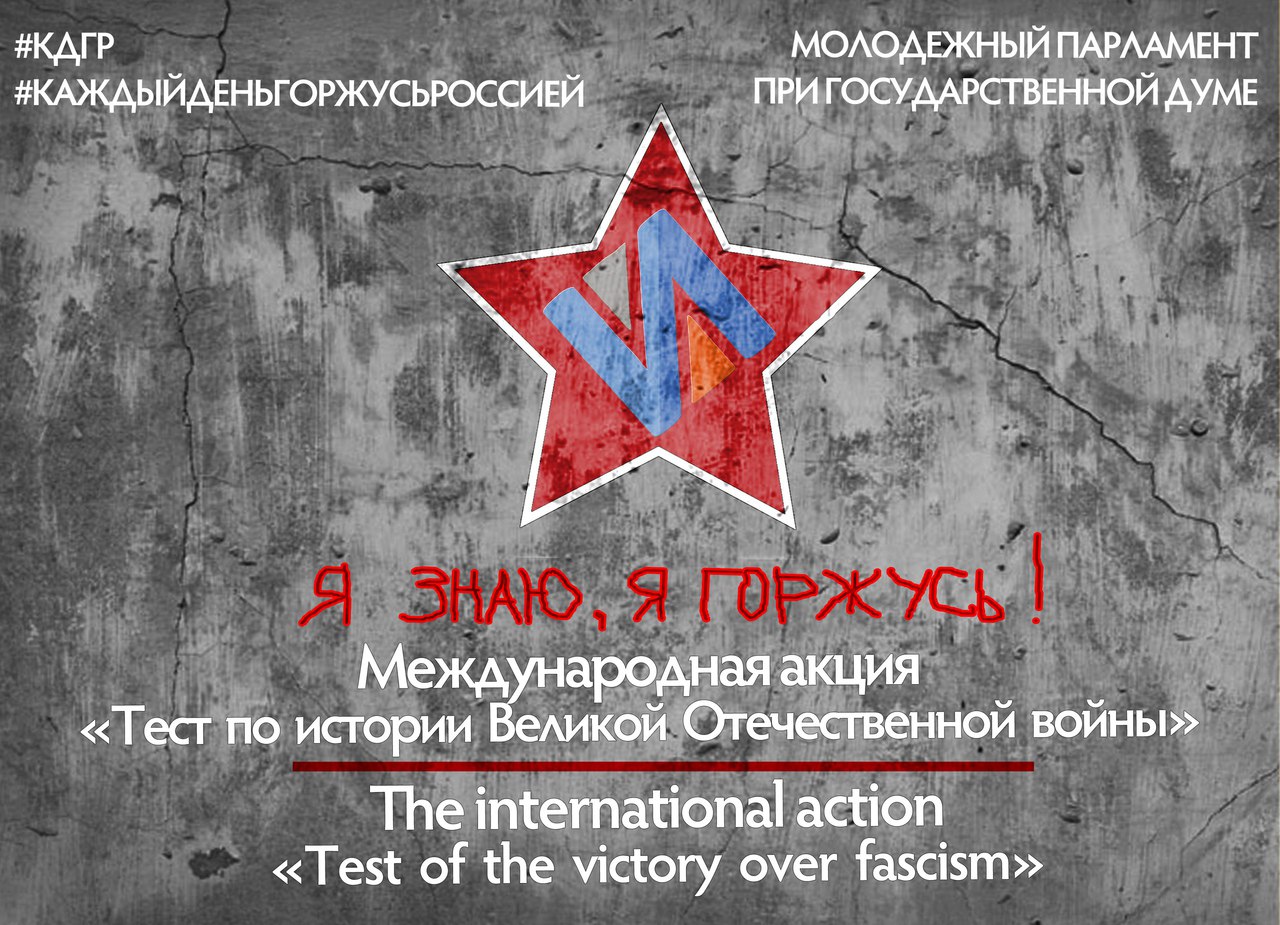 Знать историю Великой Отечественной войны, значит отдавать дань памяти победителям! 
26 апреля 2019 года состоялась традиционная международная акция «Тест по истории Великой Отечественной войны» в рамках федерального проекта "Каждый день горжусь Россией", организованной Молодежным парламентом при Госдуме РФ. В преддверии Дня Победы всем желающим  предложили проверить знания о самом трагическом периоде истории человечества. 
Ежегодно тест проводится с целью оценки уровня исторической грамотности граждан Российской Федерации, соотечественников, проживающих за рубежом, иностранных граждан о Великой Отечественной войне, привлечения внимания к получению знаний о Великой Отечественной войне (истории победы над фашизмом).В этом году итоговый вариант тестов подготовили ученые Военного университета Министерства обороны Российской Федерации, задания включали 30 вопросов обо всех периодах войны и посвящены военным событиям, военноначальникам, партизанскому движению, культуре и жизни в тылу. Проверить знания можно было на специальных площадках или онлайн на сайте проекта. В Железногорске писали  тест в Городской библиотеке им. Р. Солнцева (ул. Ленина,3). В акции приняли участие представители Гимназии №91 в составе одиннадцатиклассников  Александрова Григория, Болдиной Валерии и учителя истории Ковтун Ирины Константиновны.